Муниципальное казенное общеобразовательное учреждение«Элисенваарская средняя общеобразовательная школа»(МКОУ «Элисенваарская СОШ»)186720 Республика Карелия, Лахденпохский р-н, п. Элисенваара, ул. Школьная, д.7,тел/факс (814)50 33-651, elis-ch-37@yandex.ruСодержание занятия.Изучение нового материалаКино – это изображение в движении, живущее не только в на плоскости, в пространстве, но и во времени, поэтому кино – пространственно-временное искусство. Кино – синтез слова, звука, игры актёров, музыки, но прежде всего изображение.Сегодня мы совершим путешествие в мир кино. Американский учёный Т.Эдисон был первым, кто изобрёл аппарат для получения движущихся изображений – кинетоскоп с горизонтальной протяжкой плёнки и индивидуальным объективом для просмотра.В 1891 году Эдисон впервые продемонстрировал его в своей лаборатории. Только через два года Томас Эдисон получил патент на своё изобретение, но теперь это целый комплекс устройств – камера для съёмки и механизм просмотра изображенияПервый “фильм” – ролик в этой студии был снят ассистентом Эдисона Кеннеди Лори Диксоном под названием “Фред Отто чихает”. Конструкция кинескопа позволяла склеивать плёнку в кольцо – и любопытный зритель мог сколько угодно наблюдать живую картинку столь интересного действа.Ещё через год в Нью-Йорке был открыт первый зал для просмотра фильмов с помощью кинескопа. Просторное помещение было заполнено большими тёмными ящиками с небольшим окуляром наверху. Люди платили деньги, заходили и смотрели один или несколько роликов, переходя от одного аппарата к другому. Кинескоп был рассчитан на одного зрителя, плёнка в нем двигалось непрерывно, и из-за этого изображение получалось нечётким, слегка смазанным. Не было и проекции на экран – источник света просто помещался над плёнкой.Первые кинокомпании возникали до официальной даты рождения кино! События сыпались как из рога изобилия. Безымянное пока искусство словно торопило своих создателей. Устройство за устройством, изобретение за изобретением.Братья Огюст и Луи Люмьер были наследниками владельца фабрики фотобумаги и пластинок в Лионе. Они не только хорошо разбирались в технике, но и были неплохими фотографами. Именно они изобрели лёгкий и компактный аппарат. Испытывая его, братья сняли несколько роликов, и, подобрав программу, устроили первые публичный киносеанс в Гран Кафе на бульваре Капуцинок.Изобретение братьев быстро распространялось по Франции и Европе. Чарли Чаплин в статье “Будущее немого кино” писал:” Кажется, какой-то французский философ сказал, что шутка – это не что иное, как трагедия, выпавшая на долю других людей” И игра Чарли Чаплина в самом деле такова – маленькие трагедии, которые смешны потому, что узнаваемы и злободневны. Чаплин стал постановщиком своих фильмов. .Чаплин был одним из немногих комиков, которым удалось перешагнуть пресловутый барьер звукового кино. Он не заговорил – запел в фильме “Новые времена”.В России мало – помалу складывалась система кинопроката. Киноленты в основном поставлялись иностранными фирмами, которые открывали свои представительства в России. Кинематограф превращался постепенно в промышленность.Открылись первые российские киностудии. В 1907 году было основано киноателье Алескандра Осиповича Дранкова. Он вошёл в историю как создатель сенсационных хроник. День восьмидесятилетия Л.Н.Толстого, кадры прогулок писателя А.М.Горького на острове Известнейший советский комедиограф, руководитель киностудии “Мосфильм” И. А. Пырьев в своё время заставил Эльдара Рязанова, выпускника ВГИКа, взяться за кинокомедию. У Пырьева было подлинное продюсерское чутьё: фильм “Карнавальная ночь” (1956) имел колоссальный успех. Знаменитый Игорь Владимирович Ильинский сыграл одну из своих лучших ролей — бюрократа Огурцова, а молодые актёры Людмила Гурченко и Юрий Белов стали кинозвёздами. Песни композитора А. Лепина напевала вся страна.Эльдар Александрович создал свой кинематограф, дал “путёвку в жизнь” многим молодым актёрам, по-новому открыл актёров известных. С ним любят работать кинематографисты, его обожают зрители. Он состоялся также и как писатель, и как драматург.23 января 2005 года открылся киноклуб Эльдара Рязанова. Киноклуб задуман, по выражению самого Эльдара Александровича, как своеобразный центр отечественной комедии. В трёх залах, самый большой из которых рассчитан более чем на пятьсот мест, идут фильмы и спектакли как российских, так и зарубежных режиссёров, проходят творческие встречи, концерты. В 2010 году стал одним из учредителей КиноСоюза2.Задание.Разгадать кроссворд по теме « История развития кинематографа»По горизонтали: 1.Вид искусства 2.На чем снимали первые фильм 3.Кто изобрел кинематограф По вертикали: 1.Режиссер снявший фильм «Броненосец Потемкин» 2.Певый фильм назывался « Прибытие ….» 3. .Актер-комик немого кино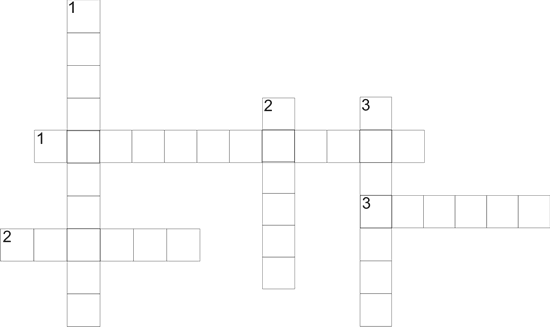 Класс8Предмет ИЗОУчительКаретина Н.В.Дата проведения урока по расписанию28.12.22Адрес электронной почты для отправки выполненного заданияkaretinanv@mail.ruСрок сдачи на проверку/срок изучения29.12.22Тема урокаИстория развития кинематографа